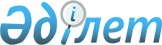 Об исчислении вpемени на теppитоpии Мангистауской области
					
			Утративший силу
			
			
		
					РАСПОРЯЖЕНИЕ Пpемьеp-министpа Республики Казахстан от 23 сентябpя 1994 г. N 384. Утратило силу - постановлением Правительства РК от 23 ноября 2000 г. N 1749 ~P001749



          Отменить одночасовое опережение поясного времени, действующее
постоянно в течение года, с последнего воскресенья сентября 1994 г.
для Мангистауской области, в связи с чем исчисление времени на ее
территории будет соответствовать III часовому поясу.








    Премьер-министр








					© 2012. РГП на ПХВ «Институт законодательства и правовой информации Республики Казахстан» Министерства юстиции Республики Казахстан
				